
2023 Grand Rounds - Education as a Social Determinant of Health: What's the Organization's Role?Objectives:At the conclusion of this activity, the participant will be able to:1 Articulate the role of education as a primary social determinant of health for youth.2 Identify two principles of a School-Friendly Health System.3 Describe a practice at the individual level and the system level that is consistent with the principle of Awareness.4 Describe a practice at the individual level and the system level that is consistent with the principle of Accountability. Accreditation: Continuing Medical Education (CME)Children's Mercy Hospital is accredited by the Missouri State Medical Association to provide continuing medical education for physicians.Children's Mercy Hospital designates this Live Activity for a maxiumum of 1.00 AMA PRA Category 1 Credit(s)™. Physicians should claim only the credit commensurate with the extent of their participation in the activity.  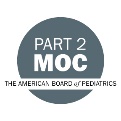 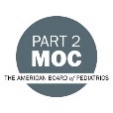 DieticianThis program has been approved for Dietician Continuing Education credit by the KDHE, Kansas Sponsorship #D1273, for 1.00 clock hour(s).  RadiologyThis activity has been approved by ASRT for 1.00 Category A CE credits.  Social Work1.00 Social Work CEU's will be provided to licensed social workers. Children's Mercy Hospital's Department of Social Work and Community Service has been approved as a Continuing Education Provider by the State of Kansas Behavioral Sciences Regulatory Board.Other Healthcare ProfessionalsOther healthcare professionals who participate in this activity may submit their attendance certificate to their appropriate accrediting organizations or state boards for consideration of credit. Participants are responsible for determining whether this activity meets the requirements for acceptable continuing education.Disclosures:The planners and faculty of this series have disclosed the following financial relationship(s) with ineligible companies/commercial interests:When:  4/6/2023 8:00:00 AM - 4/6/2023 9:00:00 AMActivity ID:  5798Location:  Adele Hall - Auditorium (West Lobby)Location:  Adele Hall - Auditorium (West Lobby)Faculty:  Faculty:  Event Description:  Click here to join the presentation from your laptop or computer. Local and national leaders present pediatric topics in their area of specialty during this weekly series. Event Description:  Click here to join the presentation from your laptop or computer. Local and national leaders present pediatric topics in their area of specialty during this weekly series. Name of individualIndividual's role in activityName of Ineligible Company(s) / Nature of Relationship(s)Fadi J Al Muhaisen, MBBSCourse DirectorNothing to disclose - 01/11/2023Amanda D. Deacy, PhDFacultyNothing to disclose - 01/16/2023Julia R Broussard, MDOther Planning Committee MemberNothing to disclose - 08/19/2022Jose Cocjin, MD, PhysicianOther Planning Committee MemberNothing to disclose - 01/11/2023Krishna Dummula, MD, FAAPOther Planning Committee MemberNothing to disclose - 01/11/2023Rochelle Harris, PhD, ABPPOther Planning Committee MemberNothing to disclose - 01/11/2023Susan B Hathaway, PhDOther Planning Committee MemberNothing to disclose - 12/12/2022Amy L Hill, MBAOther Planning Committee MemberNothing to disclose - 05/19/2022Rose A. Mettlen , MSWOther Planning Committee MemberNothing to disclose - 12/09/2022Brenda Salley, PhDOther Planning Committee MemberNothing to disclose - 06/14/2022Joy L Solano, MDOther Planning Committee MemberNothing to disclose - 01/10/2023Meena Sreedhara, PhDOther Planning Committee MemberNothing to disclose - 11/02/2022Shayla Sullivant, MDOther Planning Committee MemberNothing to disclose - 06/22/2022